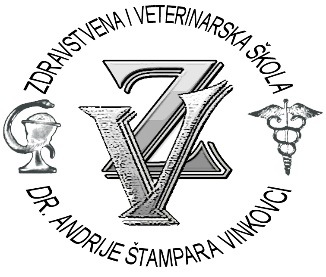 ZDRAVSTVENA I VETERINARSKA ŠKOLA DR. ANDRIJE ŠTAMPARA VINKOVCIH. D. GENSCHERA 16/a, 32100 VINKOVCITel : 032/306-190;Fax: 032/306-301;e-mail: ucenickiservis.ziv.vk@gmail.comPOSREDOVANJE ZA POVREMENI RADREDOVITIH UČENIKA		UPISNICA BR.___________/2022.Ime i prezime: _______________________________________________________Datum rođenja: ______________________________________________________Mjesto i država rođenja: _______________________________________________JMBG:______________________________________________________________OIB: _______________________________________________________________Adresa: _____________________________________________________________Tel/Mob: ___________________________________________________________E-mail: _____________________________________________________________Ime i prezime roditelja/skrbnika/zak.zastupnika:_____________________________U PRIVITKU:	1. potvrda o redovnom pohađanje škole za tekuću školsku godinu	2. 2 fotografije	3. pisana suglasnost roditelja/skrbnika	4. kopiju žiro računaBroj žiro računa:_________________________________  Banka:______________________U Vinkovcima:_____________________________.							  Potpis:					                            _____________________Rješenja Ministarstva rada i mirovinskoga sustava KLASA:UP/I-102-02/16-01/11, URBROJ:524-04-02-01/2-16-2 od 20.svibnja 2016.